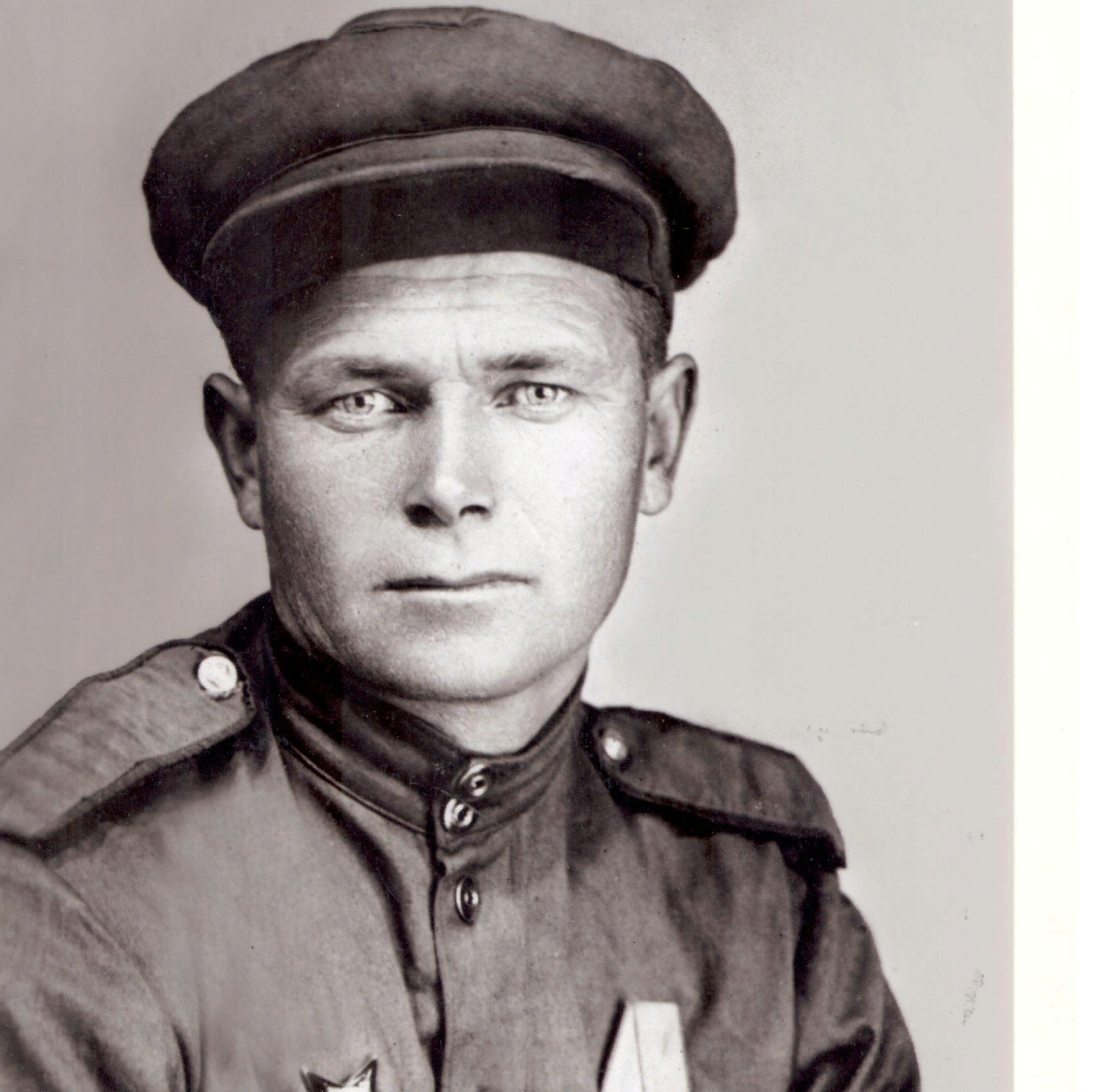 ВолошинИван Кузьмич